Внеклассное мероприятие по английскому языку в 3 классе 
«Seven-colored flower»Цель: обобщение единичных знаний в систему.Задачи:- актуализация изученных букв английского алфавита; цифр; изученной лексики;- тренировка произносительных и фонетических навыков; развитие навыков восприятия и понимания речи на слух;- воспитать доброжелательное отношение друг к другу при работе в команде, в группе.Тип урока: игра-соревнованиеОборудование: презентация, раздаточный материал (таблица, для заполнения; карточки с алфавитом; карточки кроссворд, лепестки цветка).ХОД МЕРОПРИЯТИЯ:ОРГАНИЗАЦИОННЫЙ МОМЕНТ.- Hello, boys and girls! I am very glad to see you today. How are you? What’s the weather like today? What’s season is it? - Yes, it is spring.- All right! Уже совсем скоро наступит лето, каникулы, будет ярко светить солнце и расцветут прекрасные цветы. А я люблю цветы ооочень! И чтобы хоть немного поднять себе настроение, я вырастила у себя на подоконнике вот такой прекрасный цветок.  - My flower is very beautiful! Are you agree with me?- Yes!- Сегодня я предлагаю и вам окунуться в лето, и вырастить свой собственный цветик – семицветик, а в этом вам помогут ваши знания английского языка. Are you agree with me?- Yes of course! - I hope the lesson will be interesting for you and you will enjoy it. And now let`s start our lesson.- I want you to divide into two groups. One group is “CLOUD” and the second group is “RAINBOW”.   ПРОВЕДЕНИЕ КОНКУРСОВ.This magic flower has multicolored petals. How many petals has this flower got?The flower has got 7 petals, so we have 7 tasks.- The first petal. What color is it? (yellow) «English Alphabet». You must put the letters in the right order. And then, change the number to letter (Каждой команде раздают алфавит)You have 2-3 minutes!- The time is up! Давайте послушаем ваш английский алфавит.- (команды по – очереди проговаривают алфавит, смотрим видео алфавита, вместе поем песню «The ABC»).- Получают наши команды по жёлтому лепестку. А сейчас время для вычислений и задание от красного лепестка.2) The second petal. What color is it? (red)– «Do the sums».- You’ll solve problems. Let’s remember numbers, please count from 1 to 10. - Ваша задача быстро решить пример и назвать правильный ответ. У каждой команды будет 5 примеров. Отвечаем по – очереди (проверка ответа на экране).Примеры:- Well done!- Поздравляю, можете прикрепить красный лепесток на доску (берут лепестки и прикрепляют на доску).- В следующем задании вам необходимо объяснить ваш выбор. (Каждой команде раздается карточка с заданием, после выполнения учитель проверят на экране с детьми верные ответы)3) The third leaf. What color is it? (green) «Cross the word».- You must cross the odd word in each line.И следующее задание….4) The fourth leaf. What color is it? (blue) – «The Sentences»- I’ll give you the cards, you must make sentences. Then we’ll check your task on the screen. Let’s start.5) The fifth leaf. What color is it? (purple). «Crocodile».- Wow, let’s have a rest. You must take one card, and show the letter with a gesture, without voice.  (O, S, R, T, W, A, I, C, L, E, Y, F)-Thank you. Very good. I think 2 groups get purple petal.6) The sixth leaf. What color is it? (orange) – «Puzzle».- On your desks you’ll see the puzzle, find 15 words, write down their and you can get 1 point for each word. You have 5-7 minutes.Pencil, puppy, lesson, ice-cream, soup, pizza, ears, kitten, egg, chair, lamp, rubber, warm, potato, lemon- Time is up! 7) The seventh leaf. What color is it? (pink)- «Tic Tac Toe».- The last task. One pupil go to the board, chose 1 card and name the word, if you don’t know this picture, hang back the picture.- Great! ПОДВЕДЕНИЕ ИТОГОВ.Thank you for your work, boys and girl! You were so active, clever and friendly today. Do you like our unusual lesson?Take one picture and Stick on the board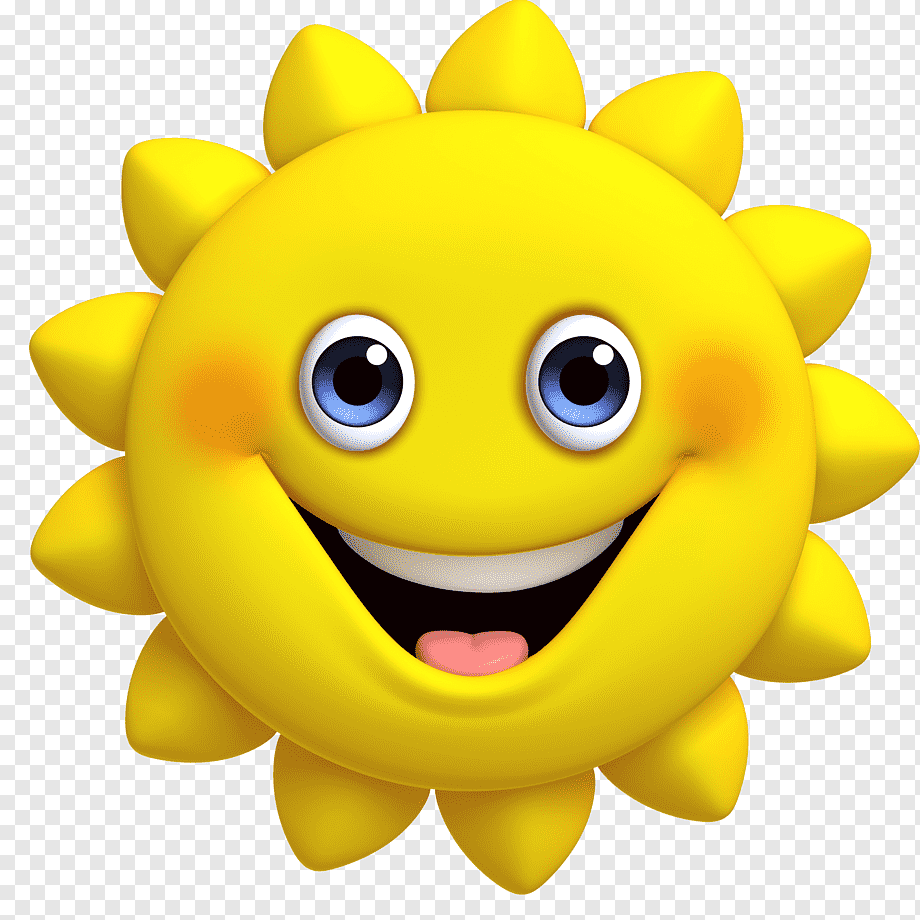 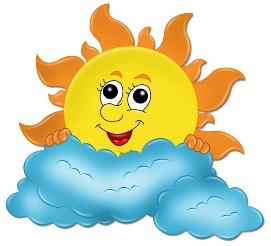 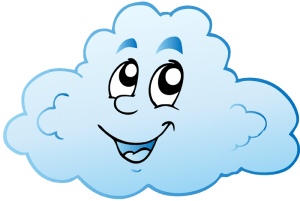 The lesson is over. Good bye!ПРИЛОЖЕНИЕ 11 ЗАДАНИЕЗАДАНИЕ4 ЗАДАНИЕ5 ЗАДАНИЕO  	S  	R  	T  	W  
A  	I  	C 
L  	E  	Y  		F6 ЗАДАНИЕ1 a12 l16 p8 h1 a2 b5 e20 tTwo and three is … Seven and one is … Four and five is … One and two is … Eight and two is … Three and four is … Five and three is … Two and two is … Three and six is … Four and six is… Mum, sister, granny, cat, brother Puppy, kitten, tree, goldfish, snake, rabbitPizza, fish, coffee, bread, meatTea, milk, juice, water, hot dogI don’t like milk.The dogs can jump.I haven’t got a sofa.Have you got a puppy?The table is on the floor.It’s sunny today.What’s the weather like today?pencilemonuaphcegghfproaeshrsypsticsoupdyqarrombickittenlbzrtyowarmezymelamphrao11216812520Mum, sister, granny, cat, brother Puppy, kitten, tree, goldfish, snake, rabbitPizza, fish, coffee, bread, meatTea, milk, juice, water, hot dogmilk/ I /like/ don’t. ____________________________________jump/ The/ can/ dogs. __________________________________haven’t/ I/ got/ sofa/ a. _________________________________you/ Have/ puppy/ got/ a? ______________________________floor/ The/ the/ on/ is/ table._____________________________sunny/ It’s/ today. _____________________________________like/ weather/ What’s/ today/ the? ________________________pencilemonuaphcegghfproaeshrsypsticsoupdyqarrombickittenlbzrtyowarmezymelamphrao